ЭТО СЧАСТЬЕ-ПУТЬ ДОМОЙ!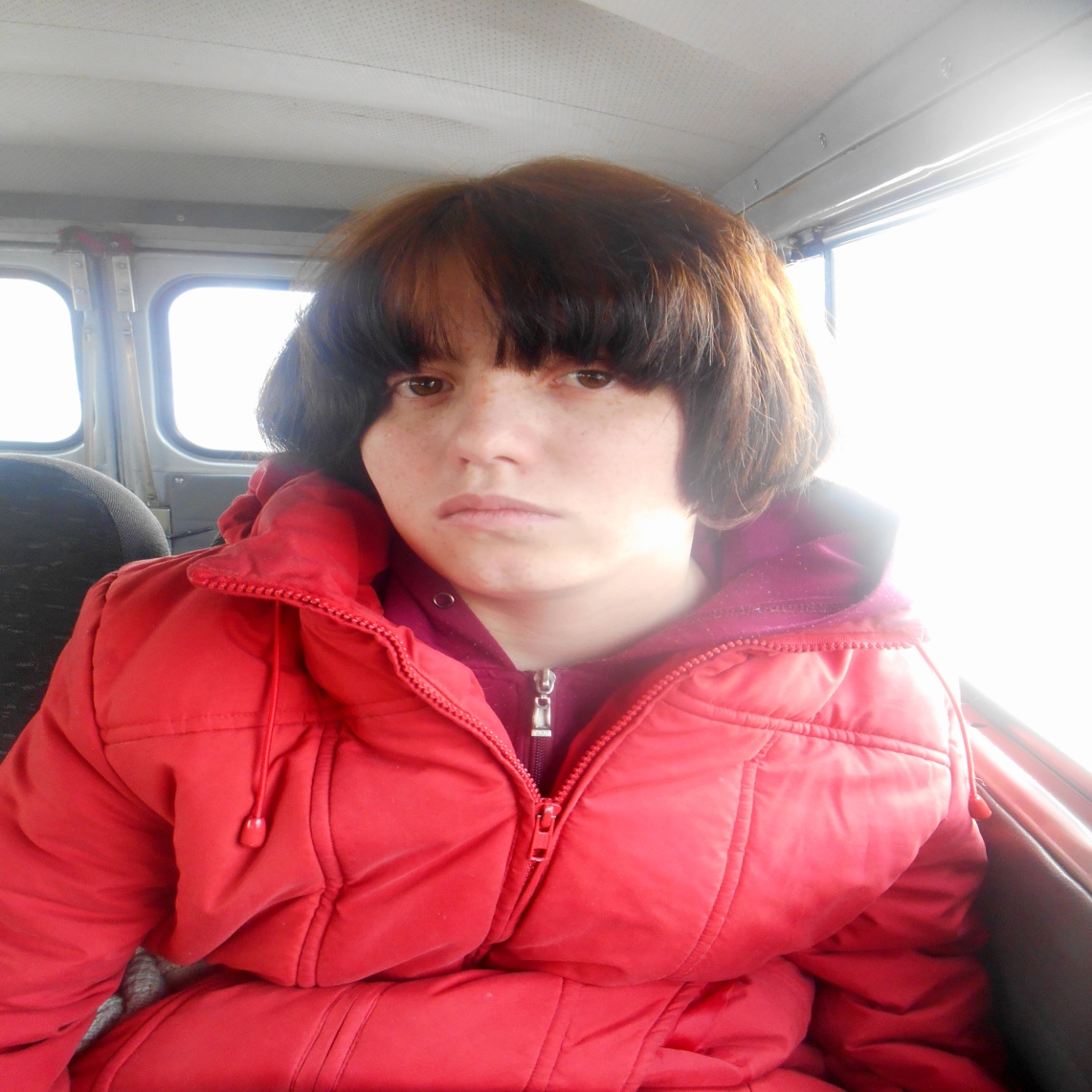 Светлана родилась в 2000  году, Добрая, общительная, любознательная девочка.По вопросам приема детей в семью необходимо обращаться в отдел опеки и попечительства администрации муниципального района«Карымский район» по адресу: пгт.Карымское, ул. Верхняя, д.35